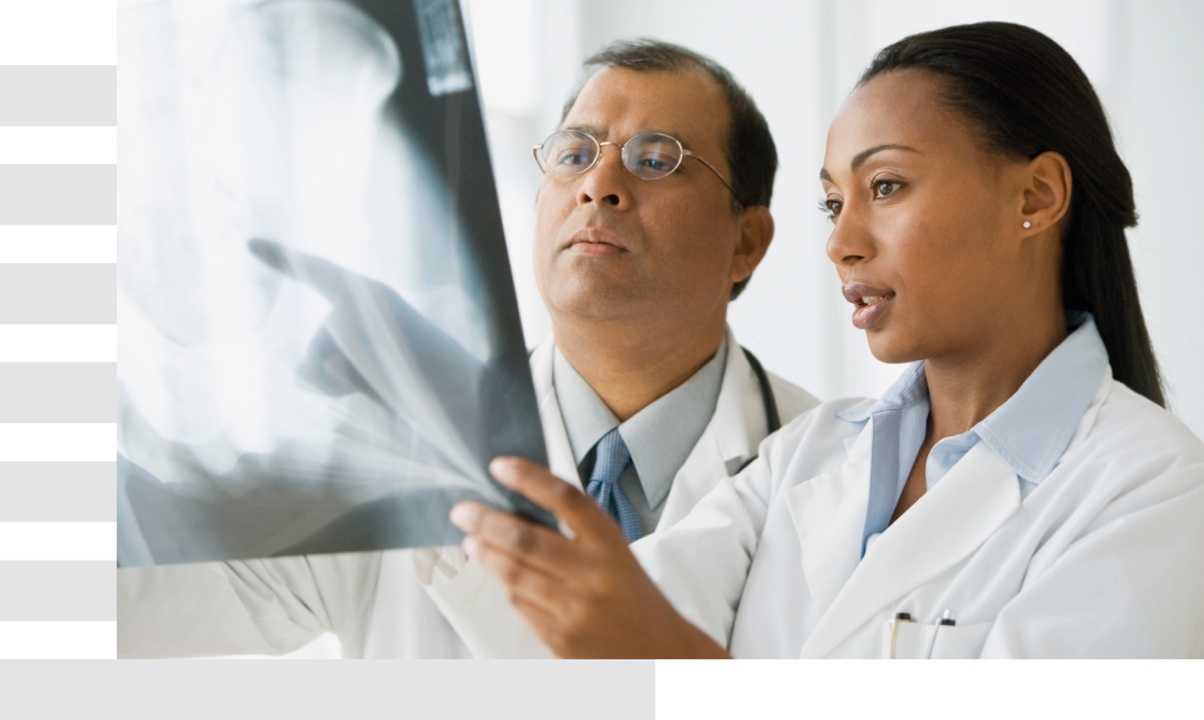 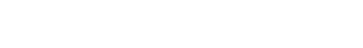 Day 1December 18 , 201807:30Breakfast in the hotel08:30Shuttle to the medical centre08:45Welcome and Overview of medical centre, preoperative planningProf. Rimtautas Gudas09:001st shoulder arthroscopy surgeryProf. Rimtautas Gudas12:30Case studies and Q&A sessionProf. Rimtautas Gudas13:30LunchProf. Rimtautas Gudas14:302nd shoulder arthroscopy surgeryProf. Rimtautas Gudas18:00Q&A sessionProf. Rimtautas GudasDay 2December 19, 201807:30Breakfast in the hotel08:30Shuttle to the medical centre08:45Preoperative planningProf. Rimtautas Gudas09:003rd shoulder arthroscopy surgeryProf. Rimtautas Gudas12:30Case studies and Q&A sessionProf. Rimtautas Gudas13:30LunchProf. Rimtautas Gudas14:304th shoulder arthroscopy surgeryProf. Rimtautas Gudas18:00Q&A sessionProf. Rimtautas Gudas